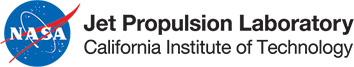 Job Title: Research Technologist for Microwave InstrumentationLocation: Pasadena, CAThe Jet Propulsion Laboratory, California Institute of Technology invites applications for a Research Technologist in the Aerosols and Clouds Group within the Science Division. In this position, you will be responsible for coordinating field deployment and testing of microwave instrumentation, developing retrieval algorithms for those instruments, and validating retrieval products. In addition, you will perform remote sensing algorithm development activities in support of the CloudSat mission, you will perform simulations of candidate spaceborne radar and radiometer instruments and perform information content assessment of those instruments in support of ongoing mission formulation activates. You will work closely with an existing research team within the Science Division and with instrument technologists in other divisions. You will be expected to attend scientific meetings and publish results in peer reviewed journals.This position requires the following qualifications: PhD. in the physical sciences, software engineering or related technical disciplineExperience operating microwave remote sensing instrumentationExperience with digital signal processingExperience with remote sensing algorithm development for microwave instrumentationExperience modelling scattering and absorption of radiation by cloud and precipitationFamiliarity with Bayesian techniques for remote sensingFluency in Python, Matlab, or IDL programmingDemonstrated track record of producing peer-reviewed publicationsThe following qualifications are preferred: 1-2 years of postdoctoral or equivalent experienceCoursework or related experience in atmospheric science or meteorologyExperience with laser or other optical instrumentsExperience working with output from dynamical cloud resolving atmospheric modelsFamiliarity with radiosonde dataExperience with netCDF or HDF file formatsExcellent written and oral communications skills suitable for peer-reviewed publications and high-quality presentationsPlease visit https://jpl.jobs/ (Job ID 2019-10740) to view the full description and apply to this position. Complete applications will include a cover letter, a curriculum vita, and contact information for at least three professional references. Applications received by July 21, 2019 will receive full consideration.  (Req. # 2019-10740).